Čtenářská karta č. ......	jméno:	………………………..………..								třída:		…………název knihy:	…………………………………………………………………….autor:		…………………………………………………………………….Ilustrátor:	…………………………………………………………………….nakladatelství:………………………………...rok vydání:	…………………………………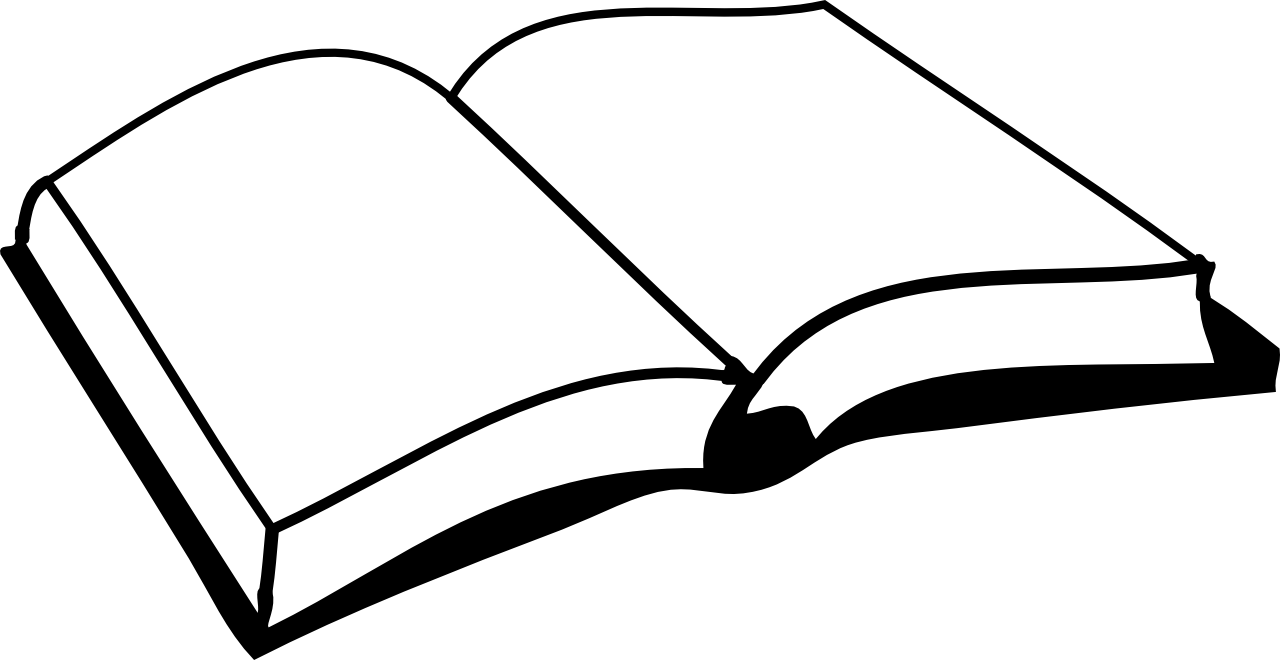 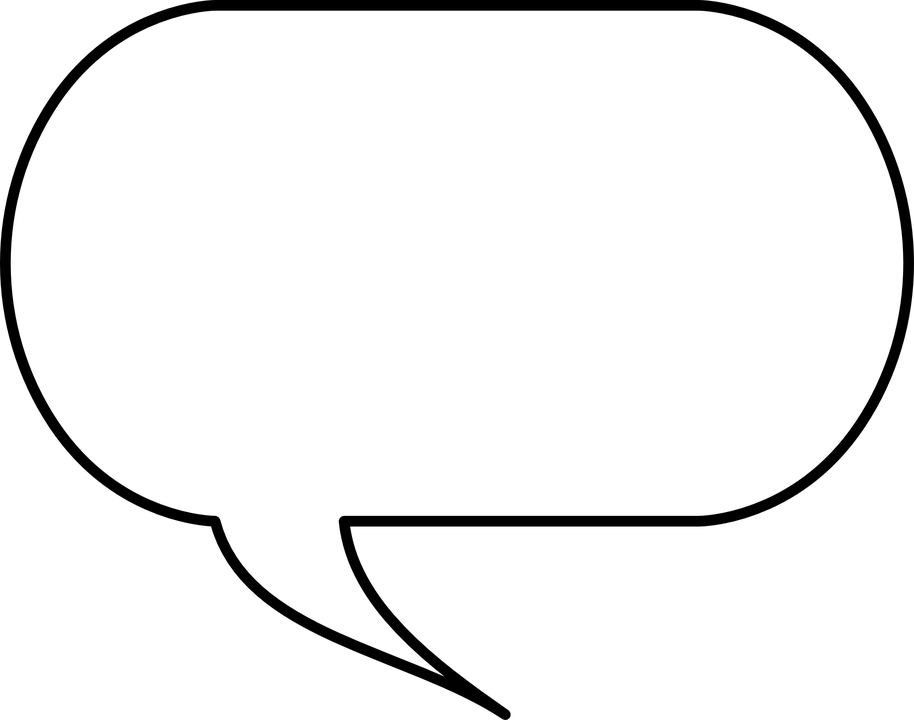 O čem kniha vypráví?…………………………………………….…………………………………………….……………………………..………………….………………………………………….………….………………………………..…………….………….Která postava je ti sympatická? Proč?……………………………………………………………….……………………………………………………………….Čtenářská karta č. ......	jméno:	………………………..………..(pro pětice)					třída:		…………název knihy/časopisu:	…………………………………………………………autor/autoři:	…………………………………………………………………….nakladatelství:………………………………...rok vydání:	…………………………………		číslo časopisu: …………Názvy vybraných článků/pohádek/bájí/bajek… a o čem vyprávějí.1 ……………………………………………………………….………………………………….…………………………………………………………………………………………………….…………………………………………………………………………………………………….……………………………………………………………………......2 ……………………………………………………………………………………………….….………………………………………………………………………………………………….……………………………………………………………………………………………………….…………………………………………………………………………3 ………………………………………………………………………………………………….......…………………………………………………………………………………………………..…...………………………………………………………………………………………………………………………………………………………………………… 4 …………………………………………………………………………………………………..…………………………………………………………………………………………………….…………………………………………………………………………………………………….…………………………………………………………………………5 ………………………………………………………………………………………………….…………………………………………………………………………………………………….…………………………………………………………………………………………………….…………………………………………………………………………. 